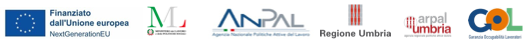 ATTESTATO DI MESSA IN TRASPARENZA DEGLI APPRENDIMENTIVOCATIONAL TRAINING LEARNING OUTCOMES CERTIFICATEIn conformità agli standard di cui all'art.6 del D.Lgs. 16 gennaio 2013, n.13Compliant with the national lawcon valore di PARTE SECONDAwith value of SECOND PARTvalevole ai fini ……. ai sensi ……. (2)valid for purposes…. under….RILASCIATO A/AWARDED TO(*)Cognome e Nome/ Family name and First nameNata/o a …………Prov. ……. il ../../….Place of birth - Date of birthNazionalità/ Nationality………..Codice fiscale / Public personal identification code ………..RILASCIATODA/ISSUED BY (*)Certification body (3)Ente□  accreditato/titolato, ai sensi di……□  autorizzato con …..APPRENDIMENTI ACQUISITI / ACQUIRED LEARNING OUTCOMES (*) (4)COMPETENZE / UC RAGGIUNTEELEMENTI DI COMPETENZA / UC RAGGIUNTIDESCRIZIONE DELLA PROCEDURA DI MESSA IN TRASPARENZA (*)Repertorio / sistema di codifica di riferimento (5)□  Repertorio regionale degli standard professionali della Regione Umbria□  altro Repertorio □ presente nel Repertorio nazionale: ……………………..□ non presente nel Repertorio nazionale: ………………………Modalità / contesto di apprendimento (6)formalecodice e titolo percorso:……………autorizzato da ……, in data:………finanziato da:…….non formaleattività: ……………..ambito: ……………………durata complessiva (n. ore) del percorso:…………….Valutazione degli apprendimenti acquisiti (7)tipologia di prova/eteorica (colloquio; test; ecc.)                   n. proveprestazionale:casistica/e grado complessità              attività                       NOTE INTEGRATIVE (8)Data rilascio Attestazione								n. protocollo (9)Timbro/Stamp (10)Firma/Signature (11)  (Responsabile del procedimento)Indicazioni per la compilazione1. Logo GOLIl ricorso al logo GOL (o altro) è obbligatorio.2. Validità dell’AttestatoIl campo va compilato SOLO nel caso di formazione regolamentata, ossia di corsi che costituiscono requisito per l’accesso e/o l’esercizio di una determinata attività lavorativa/professionale, in base a specifiche norme comunitarie, nazionali o regionali e/o Accordi approvati in sede di Conferenza Stato Regioni. In questi casi va specificato il “valore”, ossia a che cosa il corso rende possibile l’accesso e la specifica regolamentazione di riferimento (Atto; Accordo; altro).3. Soggetto che rilascia l’attestazioneSpecificare se l’Ente attuatore del percorso e che rilascia l’Attestato è accreditato/titolato o autorizzato con specifica disposizione (Atto/Avviso). L’ente titolato è un soggetto abilitato tramite accreditamento dalla Regione per l’erogazione dei servizi / percorsi formativi. Indicare gli specifici Atti di riferimento. A fini della validità dell’attestato è necessaria la compilazione integrale dei campi obbligatori, indicati con asterisco (*).4. Tavola degli apprendimenti attestatiRiporta in modo sintetico l’insieme degli apprendimenti acquisiti, oggetto della messa in trasparenza. In questo riquadro vanno pertanto riportate solo le denominazioni dei risultati di apprendimento in termini di competenze/UC e/o loro elementi (abilità/conoscenze) effettivamente acquisiti e i loro riferimenti di Profilo di cui allo standard del Repertorio assunto a riferimento per il percorso. In particolare:a) vanno riportate, in quanto elementi utili alla corretta individuazione delle acquisizioni, le informazioni concernenti- il Profilo e relativo Repertorio di appartenenza;- il codice di codifica (se previsto nel Repertorio) dei Profili e delle competenze/UC;- il livello di expertise (EQF o altro, in rapporto ai sistemi di riferimento) delle competenze/UC;- le attività connesse alle competenze/UC (AdA e loro attività specifiche, nel caso di standard del Repertorio nazionale, correlate nell’ambito dell’Atlante; attività indicate negli altri Repertori o sistemi); b) non vanno riportate, invece, in quanto elementi di carattere documentativo e non contenuti propri dell’attestazione, le informazioni relative al percorso formativo (articolazione in unità /moduli formativi; contenuti specifici sviluppati; ecc.). Il PROFILO DI RIFERIMENTO va sempre indicato, specificandone il Repertorio di appartenenza, la denominazione, il codice (se previsto) e il livello. Nel caso di competenze/UC o elementi di competenza/UC di più Profili, riportarli e attribuire le competenze/UC o gli elementi di competenza/UC in modo distinto ai propri Profili di riferimento. Nel caso di raggiungimento integrale della/e competenza/UC, compilare il campo “COMPETENZE / UC RAGGIUNTE”, riportando, oltre a Profilo e Repertorio di appartenenza, SOLO la denominazione e/o il codice della/e stessa/e e NON gli elementi costitutivi (abilità e conoscenze). Nel caso di raggiungimento parziale della/e competenza/UC, ossia SOLO di alcune conoscenze e abilità della/e stessa/e, compilare il campo “ELEMENTI DI COMPETENZA / UC RAGGIUNTI”, indicando Profilo e Repertorio di appartenenza, nonché, per ogni competenza/UC la denominazione e/o codice e i correlati elementi acquisiti (abilità e conoscenze).Per tutte le acquisizioni, ai fini della loro leggibilità e trasferibilità, utilizzare SOLO le denominazioni di cui allo standard del Repertorio di riferimento. Nel caso di ulteriore declinazione/articolazione territoriale dello standard del Repertorio di riferimento, evidenziarne gli elementi aggiuntivi. Non inserire altri apprendimenti rispetto quelli standardizzati di cui ai Repertori di riferimento.5. Repertorio di riferimentoSpecificare il Repertorio e il sistema di codifica di riferimento: regionale degli standard professionali o altro Repertorio, inserito in quello nazionale ex art. 8 del D.Lgs. n. 13/2013 (Repertorio di altra Regione) e presente nell’Atlante del lavoro e delle qualificazioni o non inserito in esso (come ad es. DigComp, e-CF 3.0, QCER, Repertori di Categoria, ecc.).6. Modalità e contesto di apprendimentoRiporta le informazioni essenziali concernenti modalità e contesti di acquisizione, relativamente all’ambito:a) formale, con specificazione di:-  codice e titolo del percorso, conformi ai relativi atti di concessione/autorizzazione propri della Regione;- autorizzazione da parte del soggetto pubblico (normalmente la Regione Umbria) sotto il cui controllo si è svolto il percorso formativo (anche nel caso di formazione riconosciuta e non finanziata);-  data riferita alla autorizzazione/approvazione del percorso;-  eventuale finanziamento: indicazione delle fonti di finanziamento pubblico che hannosostenuto la realizzazione del percorso formativo;-  durata, ossia n. totale di oreb) non formale, con specificazione di:-  tipologia di attività (laboratorio; esperienza in azienda; tirocinio; ecc.);-  ambito, ossia presso quale struttura o azienda è stata svolta.In questo campo va riportata la durata complessiva del percorso (parte formale e parte non formale), in termini di ore previste e non di ore effettivamente fruite dal partecipante al corso, il cui n. potrebbe essere inferiore a causa di assenze di varia natura. La durata complessiva comprende anche l’eventuale sviluppo in contesto non formale.7. Valutazione degli apprendimenti acquisitiIn questo campo vanno riportate le informazioni relative alla tipologia di prova o di prove effettuate al fine di accertare il livello di acquisizione degli apprendimenti. Specificare se si tratta di accertamenti di tipo teorico, come ad es. colloqui o test, riferiti quindi sostanzialmente a conoscenze. Oppure di tipo pratico-prestazionale (dimostrazione o esercizio in contesto reale o simulato), riferite ad abilità e competenze.Per le prime occorre specificare il numero di prove effettuate; per le seconde:- le casistiche concrete di esercizio (desumibili ad es. dalle Schede caso dell’Atlante);- i relativi gradi di complessità, coerenti con i livelli di expertise (EQF o altro);- le attività di cui l’abilità e competenza costituiscono presidio, tra quelle riportate nella TERZA colonna della tabella degli apprendimenti.La specificazione delle modalità realizzative (laboratorio; in situazione; project work; simulazione caso; ecc.), dei criteri, degli indicatori e dei pesi/punteggi di risultato, adottati per l’accertamento e la valutazione trovano declinazione nel verbale redatto e tenuto agli atti a cura del Responsabile del procedimento designato dal Soggetto erogatore del percorso. Parimenti agli atti, sono conservate le evidenze documentali (descrittivo prova; prove somministrate; griglia di valutazione).8. Note integrativeCampo riservato a informazioni aggiuntive:a) nel caso di percorsi regolamentati per cui è richiesta una frequenza minima: specificazione delle ore effettivamente fruite (che possono non coincidere con quelle del percorso);b) nel caso di percorsi regolamentati per cui è richiesta la specificazione della formazione fruita: specificazione dell’articolazione del percorso in moduli/UF, di contenuti trattati, ecc.;c) altre informazioni utili a comprendere il tipo di formazione erogata per l’acquisizione degli apprendimenti.9. Numero protocolloÈ il numero univoco di posizione della attestazione nel costituendo repertorio pubblico degli atti di attestazione, valido ai fini della verifica di autenticità e di rilascio di eventuale duplicato.10. TimbroDel Soggetto erogatore del percorso, che rilascia l’Attestato.11. FirmaDel Responsabile del processo di attestazione, designato dal Soggetto erogatore del percorso.PROFILO DI RIFERIMENTOPROFILO DI RIFERIMENTOcodiceRepertoriodenominazioneliv.codicedenominazioneliv.Ada/attivitàcodicedenominazionelivAda/attivitàcodicedenominazionelivAda/attivitàcodicedenominazionelivAda/attivitàPROFILO DI RIFERIMENTOPROFILO DI RIFERIMENTOPROFILO DI RIFERIMENTOcodicecodiceRepertoriodenominazionedenominazioneliv.competenza/UCcompetenza/UCabilitàabilitàconoscenzeconoscenzeconoscenzecompetenza/UCcompetenza/UCabilitàabilitàconoscenzeconoscenzeconoscenzecompetenza/UCcompetenza/UCabilitàabilitàconoscenzeconoscenzeconoscenze